ПРОЕКТ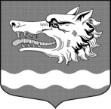 СОВЕТ ДЕПУТАТОВ  МУНИЦИПАЛЬНОГО ОБРАЗОВАНИЯРаздольевское сельское поселение муниципального образованияПриозерский  муниципальный район Ленинградской областиРЕШЕНИЕ26 сентября 2017  года	      					                    № 99         О принятии проекта новой редакции Устава             муниципального  образования         Раздольевское            сельское поселение муниципального образования Приозерский        муниципальный                район Ленинградской области в первом чтении     В  соответствии  с Федеральным законом от 06 октября 2003 года № 131-ФЗ «Об общих принципах организации местного самоуправления в Российской Федерации». В целях приведения Устава муниципального образования Раздольевское сельское поселение в соответствие с действующим законодательством, Совет  депутатов  муниципального образования Раздольевское  сельское  поселение   муниципального  образования  Приозерский   муниципальный  район  Ленинградской  области   РЕШИЛ:1. Принять проект новой редакции Устава  в первом чтении. 2.Опубликовать  настоящее решение в средствах массовой информации Приозерского района и разместить на официальном сайте поселения Раздольевское.РФ       3. Вынести настоящее решение на публичные слушания и назначить дату публичных слушаний 10 октября 2017 года в 16 часов 00 минут в помещении администрации МО Раздольевское сельское поселение.Глава муниципального образования                                              А.В. ДолговЕ.А. Михайлова Разослано: дело – 3, прокуратура – 1